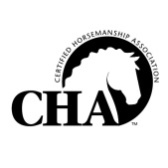 School Horse of the Year Award 2024Nomination Form for CHA Region 6Entries Due Before Midnight on  May 20, 2024How to submit:  All required documents and materials must be in a single electronic file and mailed to Kristine Mika at kristinemika@yahoo.com .  Include CHA Horse of the Year in subject line.To be considered, submissions must be complete and include:This completed nomination form as first page of the nominationA 500 word or less essay on: “Why Our School Horse Should be School Horse of the Year”Sharp and clear photos of the: front, back and both sides of the horse, no tackPhotos showing the horse in action in lessons or other student activitiesLetters of support and drawings from students, parents, instructors, others, etc.Past entries that did NOT win are acceptedIncomplete entries will not be acceptedCompleted Nomination document must NOT exceed 25 mb and is able to be sent via emailThe Winner of the School Horse of the Year will  receive a $25.00 gift certificate and be entered in the CHA International Competition for Horse of the Year!Contact InformationNominator Name:Nominator Email:Name of Owner (if different):Name of Program/Barn:Address of Program/Barn:Phone:                                                          	Email:Horse DescriptionStable Name:				Registered Name (if applies):Breed:					Age:		Height:			Male 	Gelding  Mare